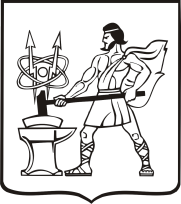 СОВЕТ ДЕПУТАТОВ ГОРОДСКОГО ОКРУГА ЭЛЕКТРОСТАЛЬМОСКОВСКОЙ ОБЛАСТИРЕШЕНИЕот 24.11.2022 № 185/34О внесении изменений в Положение об Управлении по физической культуре и спорту Администрации городского округа Электросталь Московской областиВ соответствии с Федеральным законом от 06.10.2003 № 131-ФЗ «Об общих принципах организации местного самоуправления в Российской Федерации», Уставом городского округа Электросталь Московской области, Совет депутатов городского округа Электросталь Московской области РЕШИЛ:1. Внести изменения в Положение об Управлении по физической культуре и спорту Администрации городского округа Электросталь Московской области, утвержденное решением Совета депутатов городского округа Электросталь Московской области от 29.11.2017 № 237/39, изложив его в редакции согласно приложению к настоящему решению.2. Настоящее решение вступает в силу с 01.01.2023.3. Опубликовать настоящее решение в газете «Официальный вестник» и разместить на официальном сайте городского округа Электросталь Московской области в сети «Интернет» www.electrostal.ru.Председатель Совета депутатовгородского округа							                    О.И. МироничевГлава городского округа                                                                                     И.Ю. ВолковаПриложениек решению Совета депутатов городскогоокруга Электросталь Московской областиот 24.11.2022 № 185/34                                                                        «УТВЕРЖДЕНОрешением Совета депутатов городского  округа Электросталь Московской областиот 29.11.2017 № 237/39 (в редакции    решения Совета депутатов городского округа Электросталь Московской области от 17.02.2022 № 120/25)П О Л О Ж Е Н И Еоб Управлении по физической культуре и спортуАдминистрации городского округа Электросталь Московской области1. Общие положения1.1. Управление по физической культуре и спорту Администрации городского округа Электросталь Московской области (далее – Управление) является отраслевым органом Администрации городского округа Электросталь Московской области (далее – Администрация городского округа), уполномоченным осуществлять на территории городского округа Электросталь Московской области (далее – городской округ) исполнительно-распорядительную деятельность в сфере физической культуры и спорта, управление и координацию деятельности в указанной сфере органов местного самоуправления, муниципальных учреждений физкультурно- спортивной  направленности и муниципальных учреждений, осуществляющих спортивную подготовку на территории городского округа (далее – подведомственные учреждения).1.2. Управление в своей деятельности руководствуется Конституцией Российской Федерации, федеральными конституционными законами, Законом Российской Федерации «О физической культуре и спорте в Российской Федерации», другими федеральными законами, актами Президента Российской Федерации и Правительства Российской Федерации, правовыми актами федеральных органов исполнительной власти, законами Московской области, правовыми актами органов исполнительной власти Московской области, Уставом городского округа Электросталь Московской области, муниципальными правовыми актами органов местного самоуправления городского округа и настоящим Положением.1.3. Управление осуществляет свою деятельность как непосредственно, так и во взаимодействии с органами местного самоуправления городского округа и иных муниципальных образований, органами государственной власти Российской Федерации и Московской области, организациями независимо от формы собственности и организационно-правовой формы.1.4. Управление является юридическим лицом, имеет самостоятельный баланс, лицевые счета, открытые в соответствии с законодательством, печать с воспроизведением герба городского округа и со своим наименованием, иные печати, штампы и бланки, необходимые для осуществления его деятельности. Управление может от своего имени приобретать и осуществлять имущественные и личные неимущественные права, и обязанности, быть истцом и ответчиком в суде.1.5. Управление возглавляет начальник, назначаемый на должность и освобождаемый от должности Главой городского округа. Начальник Управления имеет заместителя, назначаемого на должность и освобождаемого от должности по согласованию с Главой городского округа.В случае временного отсутствия начальника Управления его обязанности исполняет заместитель начальника Управления на основании приказа. 1.6. В штат Управления входят   должности муниципальной службы (начальник Управления, заместитель начальника Управления) и должности, не относящиеся к должностям муниципальной службы и осуществляющие техническое обеспечение деятельности (старший экономист, старший эксперт, эксперт). Работники назначаются на должность по согласованию с заместителем Главы Администрации городского округа, курирующим вопросы физической культуры и спорта. 1.7. Предельная численность работников и штатное расписание Управления утверждаются правовым актом Администрации городского округа.1.8. Управление имеет необходимое для осуществления своих полномочий имущество, закрепленное за ним на праве оперативного управления, находящееся в собственности городского округа. От имени городского округа функции и полномочия собственника имущества осуществляет Комитет имущественных отношений Администрации городского округа Электросталь Московской области.1.9. Финансирование отдельных государственных полномочий в области физической культуры и спорта, переданных городскому округу органами государственной власти, осуществляется за счет субсидий и субвенций, предоставляемых из бюджета Московской области.1.10. Управление подотчётно и подконтрольно по вопросам своей деятельности Администрации городского округа. 1.11. Муниципальные учреждения в сфере физической культуры и спорта на подведомственной территории создаются, реорганизуются и ликвидируются в порядке, установленном гражданским законодательством и законодательством о физической культуре и спорте.1.12. Учредителем муниципальных учреждений физической культуры и спорта выступает Администрация городского округа. Функции полномочия учредителя муниципальных учреждений в сфере физической культуры и спорта от имени Администрации городского округа выполняет Управление.1.13. Управление имеет полное наименование – Управление по физической культуре и спорту Администрации городского округа Электросталь Московской области. 1.14. Сокращенное название Управления - УФКиС.1.15. Организационно-правовая форма: муниципальное казенное учреждение.1.16. Финансовое обеспечение деятельности Управления осуществляется за счет средств бюджета городского округа.1.17. Место нахождения Управления – Московская область, городской округ Электросталь,  ул. Мира, дом 12, почтовый адрес: 144003, Московская область, г. Электросталь, ул. Мира, дом 12, адрес электронной почты: elsport.kfis@mail.ru.2. Основные цели и задачи 2.1. Цели:- решение вопросов местного значения по обеспечению условий для развития на территории городского округа физической культуры и массового спорта, организации проведения официальных физкультурно – оздоровительных и спортивных мероприятий;- обеспечение эффективного функционирования, развития и модернизации сферы физической культуры и спорта на территории городского округа на уровне государственных нормативов и на основе муниципальной программы, утвержденной в установленном порядке.2.2. Задачи:- обеспечение условий для развития на территории городского округа физической культуры и массового спорта, организация проведения официальных физкультурно- оздоровительных и спортивных мероприятий;- реализация муниципальной программы, направленной на развитие физической культуры и спорта на территории городского округаповышение роли физической культуры и спорта во всестороннем и гармоничном развитии личности;укрепление здоровья и формирование здорового образа жизни у населения городского округа;организация активного отдыха жителей города, формирование потребности в физическом и нравственном совершенствовании;контроль и координация деятельности подведомственных учреждений;взаимодействие с организациями различных организационно-правовых форм и форм собственности, осуществляющих свою деятельность в сфере физической культуры и спорта на территории городского округа; развитие спортивной инфраструктуры для занятий «массовым спортом» и спортом высших достижений, а также укрепление материально-технической базы муниципальных учреждений физической культуры и спорта; учет спортивных сооружений и объектов, расположенных на территории городского округа;внедрение «Всероссийского физкультурно-спортивного комплекса» «Готов к труду и обороне».3. Функции 3.1. В целях реализации задач Управление осуществляет следующие функции:3.1.1. Функции учредителя подведомственных учреждений: - утверждает уставы подведомственных учреждений, а также изменения и дополнения к ним; - осуществляет подбор кадров на замещение должностей руководителей подведомственных муниципальных учреждений, осуществляет ведение кадрового делопроизводства в отношении руководителей подведомственных учреждений;-  согласовывает штатные расписания подведомственных учреждений;- принимает совместно с Комитетом имущественных отношений Администрации городского округа Электросталь Московской области (далее - КИО) решение об изъятии муниципального имущества, закрепленного за подведомственными учреждениями, по истечении срока договора или в случае, если это имущество является излишним, неиспользуемым или используемым не по назначению;- контролирует сохранность и эффективное использование закрепленного за подведомственными учреждениями имущества;- принимает участие в формировании проекта бюджета городского округа, является главным распорядителем бюджетных средств городского округа в части расходов на физическую культуру и спорт;- утверждает, в порядке, установленном нормативно-правовыми актами Администрации городского округа муниципальные задания на оказание муниципальных услуг и выполнение работ подведомственными учреждениями, осуществляет контроль за их выполнением;- составляет бюджетную роспись, распределяет и утверждает лимиты бюджетных обязательств, утверждает сметы расходов на выполнение работ по муниципальному заданию подведомственных учреждений; -  согласовывает бюджетную смету подведомственных учреждений; - согласовывает план финансово-хозяйственной деятельности подведомственных учреждений;- утверждает отчеты о выполнении муниципального задания, проводит анализ эффективности расходовании бюджетных средств подведомственными учреждениями;- осуществляет контроль за формированием, размещением и финансовым обеспечением заказов на поставки товаров, выполнение работ, оказание услуг для муниципальных нужд подведомственных учреждений;- рассматривает представление для присвоения спортивного разряда и прилагаемые к нему документы, предусмотренные Приказом Министерства спорта РФ от 20 февраля 2017 г. № 108 «Об утверждении положения о Единой всероссийской спортивной классификации» и готовит приказ Управления о присвоении спортивных разрядов.- рассматривает представления, ходатайства на присвоение квалификационных категорий спортивным судьям «спортивный судья второй категории» и «спортивный судья третьей категории» (за исключением военно-прикладных и служебно-прикладных видов спорта) и готовит приказ Управления о присвоении квалификационных категории спортивным судьям, осуществляющим свою деятельность или проживающим на территории городского округа; - оказывает содействие в подготовке спортивных команд и отдельных спортсменов городского округа для участия в официальных региональных всероссийских соревнованиях по видам спорта и Спартакиадах»- согласовывает списки и заявки сборных команд городского округа для участия в соревнованиях вышестоящего уровня;- разрабатывает и реализует меры по укреплению материально-технической базы, внедрению современных систем безопасности, техническому переоснащению, модернизации и капитальному ремонту подведомственных муниципальных учреждений;- координирует и контролирует в установленном порядке физкультурно-оздоровительную, спортивную и иную деятельность, осуществляемую подведомственными учреждениями;- 	 осуществляет контроль по организации и ведению воинского учета и бронирования граждан, пребывающих в запасе, в подведомственных муниципальных учреждениях в пределах своей компетенции.3.1.2. Функции в качестве муниципального органа управления в сфере физической культуры и спорта:- определяет основные задачи и направления развития физической культуры и спорта на территории городского округа;- разрабатывает и реализует комплексные и целевые программы развития физической культуры и спорта на территории городского округа;- разрабатывает проекты постановлений и иных правовых актов Администрации городского округа в сфере физической культуры и спорта;- разрабатывает календарный план официальных физкультурно-оздоровительных и спортивных мероприятий на территории городского округа;- осуществляет контроль исполнения федерального законодательства, законодательства Московской области и нормативно-правовых актов городского округа в сфере физической культуры и спорта;- вносит, в установленном порядке, предложения в Администрацию городского округа о создании, реорганизации и ликвидации подведомственных учреждений;- координирует мероприятия по внедрению «Всероссийского физкультурно- спортивного комплекса» «Готов к труду и обороне» среди населения городского округа;- утверждает порядок формирования спортивных сборных команд городского округа, их обеспечение;- согласовывает положения (регламенты) официальных физкультурных мероприятий и спортивных соревнований, проводимых на территории городского округа;- осуществляет реализацию инвестиционных проектов в сфере физической культуры и спорта на территории городского округа;- содействует развитию благотворительности и спонсорства в сфере физической культуры и спорта, созданию общественных (некоммерческих) фондов поддержки физической культуры и спорта;- организует конференции, совещания, семинары и другие мероприятия по вопросам, отнесенным к компетенции Управления;- вносит предложения о представлении в установленном порядке к присвоению почетных званий и награждению государственными наградами, наградами городского округа работников сферы физической культуры и спорта;- готовит и представляет документы на соискание и присуждение различных стипендий;- организует учет и отчетность в области физической культуры и спорта в установленном порядке;- представляет отчеты о деятельности подведомственных учреждений в Администрацию городского округа, в Министерство по физической культуре и спорту Московской области, а также в иные государственные органы;- рассматривает обращения граждан и представителей организаций по вопросам, входящим в компетенцию Управления, и принимает по ним необходимые меры;- обеспечивает исполнение федерального законодательства, нормативных правовых актов Российской Федерации, Правительства Московской области, правовых актов Администрации городского округа в области мобилизационной подготовки, в части касающейся своей сферы деятельности;- участвует в разработке и уточнении документов мобилизационного планирования Администрации городского округа, в части касающейся своей сферы деятельности;- участвует в разработке и уточнении документов мобилизационного плана экономики городского округа, в части касающейся своей сферы деятельности;- участвует в мероприятиях по мобилизационной подготовке Администрации городского округа на календарный год и организует выполнение мероприятий указанного плана, в части касающейся своей сферы деятельности;- участвует в подготовке годовых отчётных документов по мобилизационной подготовке Администрации городского округа, в части касающейся своей сферы деятельности;- исполняет иные полномочия и функции по мобилизационной подготовке в части касающейся своей сферы деятельности.4. Права    Для выполнения своих задач и функций Управление имеет право:- разрабатывать и вносить на утверждение проекты муниципальных правовых актов по вопросам физической культуры и спорта;- вести переписку со структурными подразделениями Администрации городского округа по вопросам, отнесенным к компетенции Управления;- принимать участие в работе комиссий Администрации городского округа по направлению деятельности Управления;- запрашивать и получать в установленном порядке от государственных органов исполнительной власти, органов местного самоуправления, учреждений и организаций (независимо от их организационно-правовой формы и ведомственной принадлежности) информацию, сведения, материалы и документы, необходимые для осуществления возложенных на Управление задач и функций, в том числе по мобилизационной подготовке;-издавать в пределах своей компетенции, в том числе совместно с другими муниципальными органами, приказы, обязательные для исполнения подведомственными учреждениями, давать разъяснения по ним;- инспектировать в пределах своей компетенции подведомственные учреждения;- получать в соответствии с действующим законодательством из бюджетов разных уровней субвенции и субсидии;- представлять и защищать интересы Управления в судах общей юрисдикции, арбитражных и третейских судах, в исполнительном производстве, в органах прокуратуры и иных правоохранительных органах по вопросам, входящим в компетенцию Управления;-осуществлять иные права в соответствии с федеральным и региональным законодательством и муниципальными правовыми актами в сфере своей деятельности.5. Ответственность- ответственность за качество и своевременность выполнения возложенных на Управление задач и функций несет начальник Управления;-степень ответственности работников Управления устанавливается должностными инструкциями.6.  Взаимодействие со структурными подразделениями Администрации городского округа, органами местного самоуправления, учреждениями и организациями городского округа Управление в своей работе взаимодействует:- с комитетами, управлениями, отделами Администрации городского округа по вопросам, отнесенным к компетенции Управления;- с городскими федерациями по видам спорта, спортивными организациями и другими общественными организациями, осуществляющими свою деятельность на территории городского округа;- со структурными подразделениями Администрации городского округа, территориальными органами исполнительных органов государственной власти Московской области и организациями городского округа по вопросам мобилизационной подготовки.